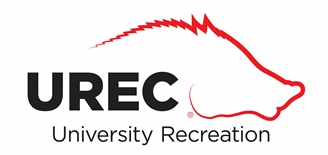 Intramural Sports OfficialPosition Description:  Intramural sports officials are responsible for providing an atmosphere of fun in a competitive, yet safe, environment.  Officials must be able to implement intramural sports policies and playing rules in order to maintain an appropriate level of control, fairness and safety.Specific Responsibilities:Officiate intramural sport games, tournaments and special eventsRepresent UREC and Intramural Sports in a positive manner during intramural sports activities in which you are/are not officiatingEncourage good sportsmanship and assist IM supervisors in awarding sportsmanship ratings to Enforce all sport specific rules and policies on the field/court, and display confidence in the ability to articulate knowledge of the rulesConduct pre-game Captain’s Meetings before the start of each game Assist the check-in process of participants through FusionIMSet-up and breakdown program activities and ensure all offices, playing and storage areas remain safe, clean and organizedUnderstand, follow and enforce all University of Arkansas, UREC, Intramural Sports policies and proceduresDisplay confidence and ability to articulate general sport rule questions during a shiftAttend mandatory staff meetings and trainings held throughout the yearAbide by the dress code regarding uniform expectations
Minimum Qualifications: Currently enrolled University of Arkansas studentPreferred Qualifications:  Previous sports officiating experienceGeneral sport specific knowledgePhysical Activities Associated with this Position:The following physical activities are associated with the position and will be performed with or without an accommodation. All individuals are encouraged to apply.Balancing, hearing, standing, talking, walking- ConstantlyFeeling, grasping, lifting, manipulating items, reaching- FrequentlyClimbing, crawling, crouching, driving, kneeling, pulling, pushing, repetitive motion, sitting, stooping- Occasionally  Officials will be subject to both environmental conditions.  Activities occur inside and outside.  Medium work.  Exerting up to 50 pounds of force occasionally, and/or up to 30 pounds of force constantly to move objects.Visual Acuity: Employee is required to have visual acuity to determine the accuracy, neatness, and thoroughness of the work assigned (i.e., custodial, general laborer, lab personnel, etc.) or to make general observations of facilities or structures (i.e., security guard)Skills Obtained:Critical thinking/problem solving, teamwork/collaboration, verbal communication, leadership, analytical skills, initiative, flexibility/adaptability, interpersonal skills, responsibility/dependability/accountability, customer service, conflict management, strong work ethic, obtaining & processing important informationWork Schedule & Compensation: 4-16 hours per week; variable schedule that may include morning, evening, weekend, and holiday shifts; $11.75/hourSupervision:  This position is supervised by the coordinator of intramural & club sports and graduate assistant of intramural sports in UREC.Application Process:  Applicants must apply through http://jobs.uark.edu.  Deadline to apply is December 3.